Refereren in de Sneeuw 2019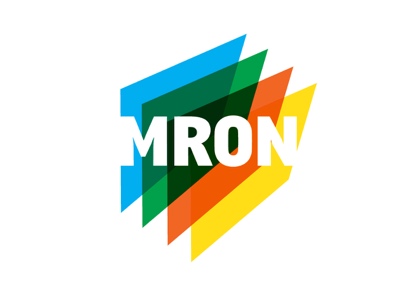 ProgrammaDatum:			vrijdag 25 januari 2019
Tijd:			19.30 - 21.30u
Locatie:			Vergaderzaal Sporthotel Alpenblick, Zell am See, Oostenrijk
19.30u Opening19.35u Referaat De acute buik: meer dan vrij vocht en luchtDrs. E. Hulleman, AIOS Radiologie ZGT 19.55u Vragen/discussie20.00u ReferaatMaligne levertumoren – Diagnostiek en interventie
Drs. S. Levolger,  AIOS Radiologie UMCG/ZGT20.20u Vragen/discussie20.25u ReferaatTunnel cysten na VKB reconstructieDrs. H. Ramselaar, AIOS Radiologie ZGT20.45u Vragen/discussie20.50u ReferaatNeuro-perfusie-MRI: tumorprogressie versus therapie-effectdrs. M. Kok, AIOS radiologie MST21.10u Vragen/discussie21.15u Casuïstiek21.30u Sluiting Evaluatie na terugkomst